ZAŁĄCZNIK 1 do ogłoszenia pierwszego przetargu ustnego ograniczonego na zbycie prawa własności nieruchomości gruntowej położonej w Witoszynie, oznaczonej numerem działek: 50/1 oraz 50/2.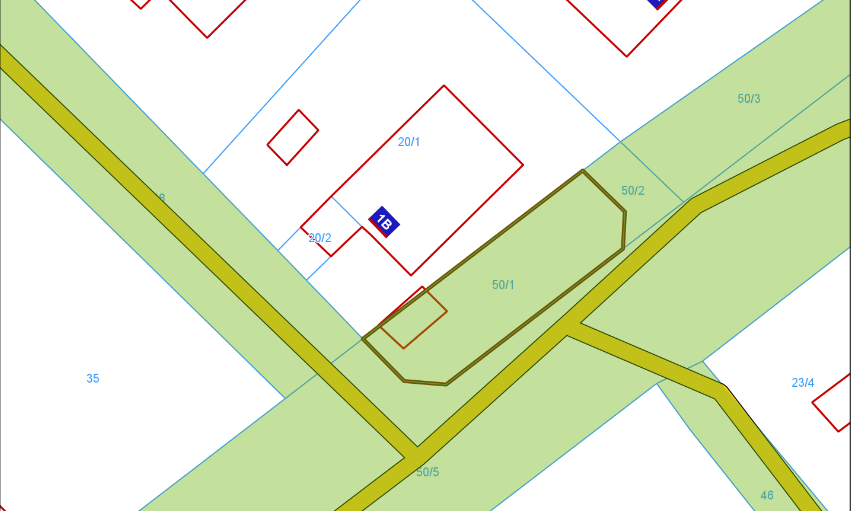 